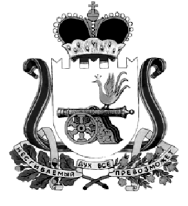 АДМИНИСТРАЦИЯ МУНИЦИПАЛЬНОГО ОБРАЗОВАНИЯ«КАРДЫМОВСКИЙ РАЙОН» СМОЛЕНСКОЙ ОБЛАСТИП О С Т А Н О В Л Е Н И Еот 13.05.2019 № 00286На основании приказов Рособрнадзора от 07.11.2018 года № 189/1513 «Об утверждении Порядка проведения государственной итоговой аттестации по образовательным программам основного общего образования», от 07.11.2018 года № 190/1512 «Об утверждении Порядка проведения государственной итоговой аттестации по образовательным программам среднего общего образования», методических рекомендаций по организации и проведению государственной итоговой аттестации по образовательным программам основного общего и среднего общего образования в форме основного государственного экзамена и единого государственного экзамена для лиц с ограниченными возможностями здоровья, детей-инвалидов и инвалидов в 2019 году в редакции письма Рособрнадзора от 23.04.2019 года № 10-302  Администрация муниципального образования «Кардымовский район» Смоленской областип о с т а н о в л я е т:Отделу образования Администрации муниципального образования «Кардымовский район» Смоленской области (С.В. Федоровой) организовать проведение государственной итоговой аттестации по образовательным программам основного общего образования в форме ОГЭ и ГВЭ:- по русскому языку – 28.05.2019 года;- по обществознанию – 30.05.2019 года;- по информатике и ИКТ, химии, географии – 04.06.2019 года;- по математике – 06.06.2019 года;- по физике, биологии, литературе – 11.06.2019 года;- по истории (с XX веком), истории (без XX века) – 14.06.2019 года;- по русскому языку (резервный день) – 25 июня 2019 года;- по обществознанию, физике, информатике и ИКТ, биологии (резервный день) – 26 июня 2019 года;- по математике (резервный день) – 27 июня 2019 года;- по географии, истории, химии – 28 июня 2019 года;- по всем предметам (резервные дни) – 01 июля 2019 года и 02 июля 2019 года.Пунктом проведения государственной итоговой аттестации по образовательным программам основного общего образования в форме ОГЭ и ГВЭ (ППЭ-3101) определить муниципальное бюджетное общеобразовательное учреждение «Кардымовская средняя школа имени Героя Советского Союза С.Н. Решетова» Кардымовского района Смоленской области.Директору муниципального бюджетного общеобразовательного учреждения «Кардымовская средняя школа имени Героя Советского Союза  С.Н. Решетова» Кардымовского района Смоленской области (Н.В. Силиной) обеспечить подготовку помещений школы для проведения государственной итоговой аттестации в указанные сроки и выделение школьных автобусов для организации подвоза выпускников.Рекомендовать отделению полиции по Кардымовскому району МО МВД России «Ярцевский»  (В.Н. Василенкову) организовать охрану правопорядка в ППЭ:5. Рекомендовать Областному государственному бюджетному учреждению здравоохранения «Кардымовская центральная районная больница»  (В.А. Лебедеву)  взять под контроль работу медицинского кабинета муниципального бюджетного общеобразовательного учреждения «Кардымовская средняя школа имени Героя Советского Союза С.Н. Решетова»  Кардымовского района  Смоленской области, укрепить дополнительными кадрами медработников (врач-педиатр) на период проведения экзаменов 28.05, 30.05, 04.06, 06.06, 11.06, 14.06, 25.06, 26.06, 27.06 и 28.06.2019 года.Руководителям общеобразовательных учреждений муниципального образования «Кардымовский район» Смоленской области обеспечить участие выпускников 9-х и 11-х классов в государственной итоговой аттестации и сопровождение на пункты  приема экзаменов  п. Кардымово, г. Ярцево и  г. Смоленска:9 класс- 28.05.2019 года по русскому языку в ППЭ – 3101 (муниципальное бюджетное общеобразовательное учреждение «Кардымовская средняя школа имени Героя Советского Союза С.Н. Решетова» Кардымовского района Смоленской области);-  30.05.2019 года по обществознанию  в ППЭ – 3101 (муниципальное бюджетное общеобразовательное учреждение «Кардымовская средняя школа имени Героя Советского Союза С.Н. Решетова» Кардымовского района Смоленской области);- 04.06.2019 года по информатике и ИКТ, географии и химии в ППЭ – 3101 (муниципальное бюджетное образовательное учреждение «Кардымовская средняя общеобразовательная школа имени Героя Советского Союза С.Н. Решетова» Кардымовского района Смоленской области);- 06.06.2019 года по математике в ППЭ – 3101 (муниципальное бюджетное образовательное учреждение «Кардымовская средняя общеобразовательная школа имени Героя Советского Союза С.Н. Решетова» Кардымовского района Смоленской области);- 11.06.2019 года по литературе, биологии и физике в ППЭ – 3101 (муниципальное бюджетное образовательное учреждение «Кардымовская средняя общеобразовательная школа имени Героя Советского Союза С.Н. Решетова» Кардымовского района Смоленской области);- 14.06.2019 года по истории (с XX веком) и истории (без XX века)  в ППЭ–3101 (муниципальное бюджетное образовательное учреждение «Кардымовская средняя общеобразовательная школа имени Героя Советского Союза С.Н. Решетова» Кардымовского района Смоленской области);- 25.06.2019 года по русскому языку (резервный день) в ППЭ–3101 (муниципальное бюджетное образовательное учреждение «Кардымовская средняя общеобразовательная школа имени Героя Советского Союза С.Н. Решетова» Кардымовского района Смоленской области);- 26.06.2019 года по обществознанию, физике, информатике и ИКТ, биологии (резервный день) в ППЭ–3101 (муниципальное бюджетное образовательное учреждение «Кардымовская средняя общеобразовательная школа имени Героя Советского Союза С.Н. Решетова» Кардымовского района Смоленской области);- 27.06.2019 года по математике (резервный день) в ППЭ–3101 (муниципальное бюджетное образовательное учреждение «Кардымовская средняя общеобразовательная школа имени Героя Советского Союза С.Н. Решетова» Кардымовского района Смоленской области);- 28.06.2019 года по географии, истории и химии  (резервный день) в ППЭ–3101 (муниципальное бюджетное образовательное учреждение «Кардымовская средняя общеобразовательная школа имени Героя Советского Союза С.Н. Решетова» Кардымовского района Смоленской области);- 01.07.2019 года и 02.07.2019 года по всем предметам (резервный день) в ППЭ–3101 (муниципальное бюджетное образовательное учреждение «Кардымовская средняя общеобразовательная школа имени Героя Советского Союза С.Н. Решетова» Кардымовского района Смоленской области).11 класс- 27.05.2019 года по географии в ППЭ – 33 (Муниципальное бюджетное общеобразовательное учреждение «Ярцевская средняя школа №1» Ярцевского района Смоленской области); - 27.05.2019 года по литературе в ППЭ – 33 (Муниципальное бюджетное общеобразовательное учреждение «Ярцевская средняя школа №1» Ярцевского района Смоленской области);- 29.05.2019 года по математике (базовый уровень) в ППЭ – 33 (Муниципальное бюджетное общеобразовательное учреждение «Ярцевская средняя школа №1» Ярцевского района Смоленской области); - 29.05.2019 года по математике (профильный уровень) в ППЭ – 33 (Муниципальное бюджетное общеобразовательное учреждение «Ярцевская средняя школа №1» Ярцевского района Смоленской области); - 31.05.2019 года по химии в ППЭ – 33 (Муниципальное бюджетное общеобразовательное учреждение «Ярцевская средняя школа №1» Ярцевского района Смоленской области);- 31.05.2019 года по истории в ППЭ – 33 (Муниципальное бюджетное общеобразовательное учреждение «Ярцевская средняя школа №1» Ярцевского района Смоленской области);- 03.06.2019 года по русскому языку в ППЭ – 33 (Муниципальное бюджетное общеобразовательное учреждение «Ярцевская средняя школа №1» Ярцевского района Смоленской области);- 05.06.2019 года по английскому языку (письменный) в ППЭ – 33 (Муниципальное бюджетное общеобразовательное учреждение «Ярцевская средняя школа №1» Ярцевского района Смоленской области);- 05.06.2019 года по физике в ППЭ – 33 (Муниципальное бюджетное общеобразовательное учреждение «Ярцевская средняя школа №1» Ярцевского района Смоленской области);- 07.06.2019 года по английскому языку (устный) в ППЭ – 33 (Муниципальное бюджетное общеобразовательное учреждение «Ярцевская средняя школа №1» Ярцевского района Смоленской области);- 10.06.2019 года по обществознанию в  ППЭ – 33 (Муниципальное бюджетное общеобразовательное учреждение «Ярцевская средняя школа №1» Ярцевского района Смоленской области);- 13.06.2019 года по биологии в ППЭ – 33 (Муниципальное бюджетное общеобразовательное учреждение «Ярцевская средняя школа №1» Ярцевского района Смоленской области);- 18.06.2019 года по физике в ППЭ – 39 (Муниципальное бюджетное общеобразовательное учреждение «Средняя школа № 25» города Смоленска);- 28.06.2019 года по обществознанию в ППЭ – 45 (Муниципальное бюджетное общеобразовательное учреждение «Средняя школа № 40» города Смоленска);- 01.07.2019 года по литературе в ППЭ – 39 (Муниципальное бюджетное общеобразовательное учреждение «Средняя школа № 25» города Смоленска).7. Настоящее постановление опубликовать в Кардымовской районной газете «Знамя труда» - Кардымово» и разместить на официальном сайте муниципального образования «Кардымовский район» Смоленской области.8. Контроль исполнения настоящего постановления возложить на заместителя Главы муниципального образования «Кардымовский район» Смоленской области Н.В. Игнатенкову.9. Настоящее постановление вступает в силу со дня его подписания.О проведении государственной итоговой аттестации выпускников 9-х и 11-х классов общеобразовательных учреждений муниципального образования «Кардымовский район» Смоленской области в 2019 годус 8-30 до 14- 30 - 28.05.2019;с 8-30 до 14- 30 - 30.05.2019;с 8-30 до 14- 30 - 04.06.2019;с 8-30 до 14- 30 - 06.06.2019;с 8-30 до 14- 30 - 11.06.2019;с 8-30 до 14- 30 - 14.06.2019;с 8-30 до 14- 30 - 25.06.2019;с 8-30 до 14- 30 - 26.06.2019; с 8-30 до 14- 30 - 27.06.2019; с 8-30 до 14- 30 - 28.06.2019.Глава муниципального образования «Кардымовский район» Смоленской областиП.П. Никитенков